การประเมินคุณธรรมและความโปร่งใสในการดำเนินงานของหน่วยงานภาครัฐ (Integrity and Transparency Assessment: ITA) ประจำปีงบประมาณ พ.ศ. 2562
สำนักงาน ป.ป.ช. ได้มีการศึกษาทบทวนเกี่ยวกับรูปแบบการประเมินให้มีประสิทธิภาพมากยิ่งขึ้น ประกอบกับ สำนักงาน ป.ป.ช. ได้พัฒนาระบบเทคโนโลยีสารสนเทศรองรับการประเมินคุณธรรมและความโปร่งใสในการดำเนินงานของหน่วยงานภาครัฐ(Integrity and Transparency Assessment System: ITAS)” เพื่อเป็นศูนย์กลางในการเก็บรวบรวมข้อมูลที่ทันสมัย สามารถบริหารจัดการข้อมูลได้อย่างมีประสิทธิภาพ ซึ่งจะทำให้การดำเนินการประเมินสามารถทำได้อย่างรวดเร็วและเป็นมาตรฐานเดียวกันทั่วประเทศ อีกทั้งยังสามารถกากับติดตามการประเมินได้อย่างทันสถานการณ์ รวมไปถึงสามารถวิเคราะห์และประมวลผลการประเมินได้อย่างอัตโนมัติ ตอบสนองต่อการนำข้อมูลไปสู่การปรับปรุงหน่วยงานที่รับการประเมิน และการวางแผนในการป้องกันการทุจริตต่อไปได้อย่างมีประสิทธิภาพ“ผู้มีส่วนได้ส่วนเสียภายนอก” หมายถึง บุคคล นิติบุคคล บริษัทเอกชน หรือหน่วยงานของรัฐอื่นที่มารับบริการหรือมาติดต่อตามภารกิจของหน่วยงานในปีงบประมาณ พ.ศ. 2562ช่องทางการตอบแบบวัดการรับรู้ของผู้มีส่วนได้ส่วนเสียภายนอก (EIT)ช่องทางการตอบแบบวัดการรับรู้ของผู้มีส่วนได้ส่วนเสียภายนอก (EIT)
https://itas.nacc.go.th/go/eit/iebwkx
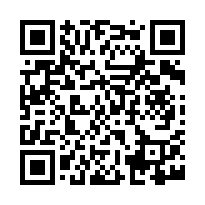 